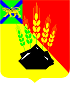 ДУМАМИХАЙЛОВСКОГО МУНИЦИПАЛЬНОГО  РАЙОНА  Р Е Ш Е Н И Е с. Михайловка21.12.2022 г.	                                                                                  № 302О награждении Почетной грамотой ДумыМихайловского муниципального района        Руководствуясь  Положением  «О Почетной грамоте и Благодарственном письме Думы Михайловского муниципального района», утвержденным  решением  Думы  Михайловского  муниципального  района № 111 от 25.08.2016 года, Уставом Михайловского муниципального района и на основании ходатайств руководителя управления по вопросам образования администрации Михайловского муниципального района, председателя Думы Михайловского муниципального района, Дума Михайловского муниципального района					РЕШИЛА:Наградить Почетной грамотой Думы Михайловского муниципального района за активную результативную профессиональную деятельность, многолетний  и добросовестный труд:        1.1. Кучаеву Инну Викторовну - главного бухгалтера муниципального казённого  учреждения «Методическая служба обеспечения образовательных учреждений» Михайловского муниципального района;       1.2. Борисенко Ирину Владимировну - заместителя главного бухгалтера по учету и отчетности отдела финансово-экономического обеспечения муниципального казённого  учреждения «Методическая служба обеспечения образовательных учреждений» Михайловского муниципального района.         2. Наградить Почетной грамотой Думы Михайловского муниципального района за многолетний  и добросовестный труд, взаимодействие с органами местного самоуправления и активное  участие в жизни Михайловского муниципального района:        2.1. Хошимова Хакимхона  Абдурауфовича - индивидуального предпринимателя.        3. Наградить Почетной грамотой Думы Михайловского муниципального района за многолетний  и добросовестный труд в системе образования Михайловского муниципального района,  значительный личный вклад в решение социально-экономических вопросов  работников членов профсоюза:       3.1.  Койнову  Инну Николаевну - председателя Михайловской районной организации профессионального союза работников образования и науки Российской Федерации.      4. Наградить Почетной грамотой Думы Михайловского муниципального района за многолетний добросовестный труд, энтузиазм, творческий подход к  работе, активную жизненную позицию:4.1.  Гурову Елену Николаевну – специалиста – делопроизводителя Думы Михайловского муниципального района.5. Настоящее  решение вступает в силу со дня его принятия.Председатель Думы Михайловскогомуниципального района                                                                 Н.Н.Мельничук   